Contents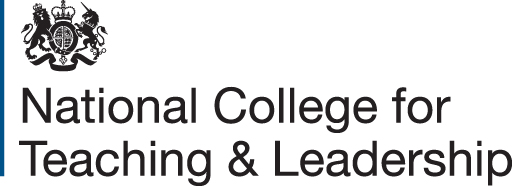 Introduction	3Instructions	3Exams policy	4Exam responsibilities	5Qualifications offered	7Exam series	7Exam timetables	7Entries, entry details and late entries	7Exam fees	8Equality Legislation	9Access arrangements	9Contingency planning	9Estimated grades	10Managing invigilators	10Malpractice	10Exam days	10Candidates	11Clash candidates	11Special consideration	11Internal assessment	12Results	12Enquiries about Results (EAR)	13Access to Scripts (ATS)	13Certificates	13Appendix A	15IntroductionThis exams policy template has been designed to help you quickly and easily generate and customise a robust exams policy. The template contains a series of statements about typical exams policy scenarios and asks you to: insert information, or delete from the options provided.  The template is designed to cover the needs of all centres.  However, if there are other areas not covered then you can add these as new sections to the policyOnce completed, you will have a robust exams policy for you and your senior leadership team to sign up to.  By saving the document in an editable format, such as MS Word, you will also be able to update the policy when you come to review it.InstructionsOver the coming pages you will find a series of statements about typical exams scenarios. You need to review each statement to see if it is appropriate for your centre and amend or delete accordingly.For some statements, you will see an instruction in red italics asking you to insert some specific information, such as a date or type of qualification, or the title of the role or roles that will undertake that task.  Examples: The policy is next due for review on insert dateThe exams policy will be reviewed by the insert role(s). Appendix A contains three lists of job roles.  These are examples that you may find helpful in deciding which job role to include as undertaking a particular task. Within Appendix A, the first list of job roles is general and could apply to a number of scenarios.  The second list contains job roles that will be relevant for scenarios relating to access arrangements.  The final list has job roles that relate to invigilation.   Of course, the job roles in Appendix A are only suggestions, and you should use the specific job roles from your own centre that are responsible for each task.For some statements, you will see the phrase (delete as appropriate) in bold red italics. This is indicating that you need to select accordingly from the options provided. Again, these are only possible options and can be amended to suit your centre’s needs. Example: GCSE re-sits/retakes are/are not allowed (delete as appropriate).	Once all options have been deleted and the appropriate text included, you will need to change any remaining red text to black before you save the document. Insert centre nameExams policyContentsThe policy is next due for review on insert date.The purpose of this exams policy is:to ensure the planning and management of exams is conducted efficiently and in the best interests of candidates; to ensure the operation of an efficient exams system with clear guidelines for all relevant staff.It is the responsibility of everyone involved in the centre's exam processes to read, understand and implement this policy.The exams policy will be reviewed every insert timescale (e.g. term, year, every two years).The exams policy will be reviewed by the insert role(s) – (see list 1 of Appendix A for suggestions).Where references are made to JCQ regulations/guidelines, further details can be found at www.jcq.org.uk.Exam responsibilitiesThe head of centre:has overall responsibility for the school/college as an exams centre and advises on appeals and re-marks. is responsible for reporting all suspected or actual incidents of malpractice - refer to the JCQ document Suspected malpractice in examinations and assessments. Exams officer:manages the administration of internal exams and/or external exams (delete as appropriate).advises the senior leadership team, subject and class tutors, and other relevant support staff on annual exams timetables and procedures as set by the various awarding bodies. oversees the production and distribution, to all centre staff and candidates, of an annual calendar for all exams in which candidates will be involved and communicates regularly with staff concerning imminent deadlines and events. ensures that candidates and their parents are informed of and understand those aspects of the exams timetable that will affect them. checks with teaching staff that the necessary coursework and/or controlled assessments are completed on time and in accordance with JCQ guidelines.provides and confirms detailed data on estimated entries.maintains systems and processes to support the timely entry of candidates for their exams.receives, checks and stores securely all exam papers and completed scripts and ensures that scripts are dispatched as per the guidelines. administers access arrangements and makes applications for special consideration following the regulations in the JCQ publication A guide to the special consideration process.identifies and manages exam timetable clashes. accounts for income and expenditures relating to all exam costs/charges. line manages the senior exams invigilator in organising the recruitment, training, and monitoring of a team of exams invigilators responsible for the conduct of exams. ensures candidates' coursework / controlled assessment marks are submitted, and any other material required by the appropriate awarding bodies correctly and on schedule.tracks, dispatches, and stores returned coursework / controlled assessments.arranges for dissemination of exam results and certificates to candidates and forwards, in consultation with the SLT, any post results service requests. Heads of department/faculty/curriculum (delete as appropriate) are responsible for: guidance and pastoral oversight of candidates who are unsure about exams entries or amendments to entries. accurate completion of entry and all other mark sheets and adherence to deadlines as set by the exams officer. accurate completion of coursework / controlled assessment mark sheets and declaration sheets. decisions on post-results procedures. Teachers are responsible for:supplying information on entries, coursework and controlled assessments as required by the head of department and/or exams officer. The special educational needs coordinator (SENCo)/specialist teacher (delete as appropriate) is responsible for:identification and testing of candidates’ requirements for access arrangements and notifying the exams officer in good time so that they are able to put in place exam day arrangementsprocess any necessary applications in order to gain approval (if required). working with the exams officer to provide the access arrangements required by candidates in exams rooms. Lead invigilator/invigilators are responsible for:assisting the exams officer in the efficient running of exams according to JCQ regulations.collection of exam papers and other material from the exams office before the start of the exam. collection of all exam papers in the correct order at the end of the exam and ensuring their return to the exams office.Candidates are responsible for:confirmation and signing of entries. understanding coursework / controlled assessment regulations and signing a declaration that authenticates the coursework as their own.ensuring they conduct themselves in all exams according to the JCQ regulations. Qualifications offeredThe qualifications offered at this centre are decided by the insert role(s).The types of qualifications offered are insert all qualifications.The subjects offered for these qualifications in any academic year may be found in the centre's published prospectus or similar documents for that year. If there is to be a change of specification for the next year, the exams office must be informed by insert actual date.Informing the exams office of changes to a specification is the responsibility of the insert role(s).Decisions on whether a candidate should be entered for a particular subject will be taken by insert role(s) in consultation with the insert role(s).Exam seriesInternal exams (mock or trial exams) and assessments are scheduled in insert exam series.External exams and assessments are scheduled in insert exam series. Internal exams are/are not (delete as appropriate) held under external exam conditions.The insert role(s) decides which exam series are used in the centre.The centre does/does not (delete as appropriate) offer some assessments on an on-demand basis. If offered, on-demand assessments can be scheduled only in windows agreed between the insert role(s) and the insert role(s).Exam timetablesOnce confirmed, the exams officer will circulate the exam timetables for internal and/or external exams (delete as appropriate) at a specified date before each series begins.Entries, entry details and late entriesCandidates or parents/carers can/cannot (delete as appropriate) request a subject entry, change of level or withdrawal.The centre accepts/does not accept (delete as appropriate) entries from private candidates.The centre acts/does not act (delete as appropriate) as an exams centre for other organisations.Entry deadlines are circulated to heads of department/curriculum via email, noticeboard, briefing meetings, internal post/pigeon hole, the school intranet (delete as appropriate).Heads of department/curriculum will provide estimated entry information to the exams officer to meet JCQ and awarding body deadlines. Entries and amendments made after an awarding organisation’s deadline (i.e. late) require the authorisation, in writing, of insert role(s).GCSE re-sits/retakes are/are not allowed (delete as appropriate).	AS re-sits/retakes are/are not allowed (delete as appropriate).A level re-sits/retakes are/are not allowed (delete as appropriate).Principal Learning re-sits/retakes are/are not allowed (delete as appropriate).Functional skills re-sits/retakes are/are not allowed (delete as appropriate).Re-sit decisions will be made by insert role(s) in consultation with insert role(s).Exam feesCandidates or departments will not be charged for changes of tier, withdrawals made by the proper procedures or alterations arising from administrative processes provided these are made within the time allowed by the awarding bodies.The exams officer will publish the deadline for actions well in advance for each exams series. GCSE entry exam fees are paid by the centre, department/schools, candidates, not applicable (delete as appropriate). AS entry exam fees are paid by the centre, department/schools, candidates, not applicable, (delete as appropriate).A level entry exam fees are paid by the centre, department/schools, candidates, not applicable, (delete as appropriate).Principal Learning entry exam fees are paid by the centre, department/schools, candidates, not applicable, (delete as appropriate).Functional skills entry exam fees are paid by the centre, department/schools, candidates, not applicable, (delete as appropriate).Late entry or amendment fees are paid by the centre, department/schools, candidates, not applicable (delete as appropriate).Fee reimbursements are/are not (delete as appropriate) sought from candidates:if they fail to sit an exam (delete as appropriate);if they do not meet the necessary coursework requirements without medical evidence or evidence of other mitigating circumstances (delete as appropriate).Re-sit fees are paid by the centre, department/schools, candidates, not applicable, (delete as appropriate).Equality Legislation All exam centre staff must ensure that they meet the requirements of any equality legislation. The centre will comply with the legislation, including making reasonable adjustments to the service that that they provide to candidates in accordance with requirements defined by the legislation, awarding bodies, and JCQ. This is the responsibility of the insert role(s).Access arrangementsThe SENCo/specialist teacher (delete as appropriate) will inform subject teachers of candidates with special educational needs and any special arrangements that individual candidates will need during the course and in any assessments/exams.A candidate's access arrangements requirement is determined by the insert role(s).Ensuring there is appropriate evidence for a candidate’s access arrangement is the responsibility of insert role(s).Submitting completed access arrangement applications to the awarding bodies is the responsibility of the insert role(s).Rooming for access arrangement candidates will be arranged by the insert role(s).Invigilation and support for access arrangement candidates, as defined in the JCQ access arrangements regulations, will be organised by the insert role(s).Overseas candidates (delete whole section if not offered). Managing overseas candidates is the responsibility of the insert role(s). Contingency planningContingency planning for exams administration is the responsibility of the insert role(s).Contingency plans are available via email, noticeboard, briefing meetings, internal post/pigeon hole, the school intranet (delete as appropriate) and are in line with the guidance provided by Ofqual, JCQ and awarding organisations. Private candidates (delete whole section if not offered).Managing private candidates is the responsibility of the insert role(s). Estimated gradesInsert role(s) are responsible for submitting estimated grades to the exams officer when requested by the exams officer.Managing invigilatorsExternal staff will/will not be (delete as appropriate) used to invigilate examinations.These invigilators will be used for internal exams and/or external exams (delete as appropriate).Recruitment of invigilators is the responsibility of the insert role(s).Securing the necessary Disclosure Barring Service (DBS) clearance for new invigilators is the responsibility of the insert role(s).DBS fees for securing such clearance are/are not (delete as appropriate) paid by the centre.Invigilators’ rates of pay are set by the insert role(s).Invigilators are recruited, timetabled, trained, and briefed by the insert role(s).MalpracticeThe head of centre in consultation with insert role(s) is responsible for investigating suspected malpractice.Exam daysThe exams officer will book all exam rooms after liaison with other users and make the question papers, other exam stationery and materials available for the invigilator.Site management staff is responsible for setting up the allocated rooms, and will be advised of requirements insert timescale in advance.The insert role(s) will start and finish all exams in accordance with JCQ guidelines.Subject staff may/may not (delete as appropriate) be present at the start of the exam to assist with identification of candidates. Any staff present must be in accordance with the rules defined by JCQ concerning who is allowed in the exam room and what they can do. In practical exams, subject teachers’ availability will be in accordance with JCQ guidelines. Exam papers must not be read by subject teachers or removed from the exam room before the end of a session. Papers will be distributed to heads of department in accordance with JCQ’s recommendations and no later than insert how many hours after candidates have completed them.  After an exam, the exams officer will arrange for the safe dispatch of completed examination scripts to awarding bodies, working in conjunction with insert role(s).CandidatesThe exams officer will provide written information to candidates in advance of each exam series. A formal briefing session for candidates may be given by the insert role(s).The centre's published rules on acceptable dress and behaviour apply at all times. Candidates' personal belongings remain their own responsibility and the centre accepts no liability for their loss or damage.In an exam room candidates must not have access to items other than those clearly allowed in the instructions on the question paper, the stationery list, or the specification for that subject. This is particularly true of mobile phones and other electronic communication or storage devices with text or digital facilities. Any precluded items must not be taken into an exam room. Disruptive candidates are dealt with in accordance with JCQ guidelines. Candidates are expected to stay for the full exam time at the discretion of the insert role(s).Note: candidates who leave an exam room must be accompanied by an appropriate member of staff at all times.The insert role(s) is responsible for handling late or absent candidates on exam day.Clash candidatesThe insert role(s) will be responsible as necessary for supervising escorts, identifying a secure venue and arranging overnight stays.Special considerationShould a candidate be unable to attend an exam because of illness, suffer bereavement or other trauma, be ill or otherwise disadvantaged or disturbed during an exam, then it is the candidate's responsibility to alert the centre's insert role(s) to that effect.The candidate must support any special consideration claim with appropriate evidence within insert number days of the exam.  The exams officer will make a special consideration application to the relevant awarding body within insert number days of the exam.Internal assessmentIt is the duty of heads of department to ensure that all internal assessment is ready for dispatch at the correct time. The exams officer will/will not (delete as appropriate) assist by keeping a record of each dispatch, including the recipient details and the date and time sent.Marks for all internally assessed work are provided to the exams office by the insert role(s). The exams officer will inform staff of the date when appeals against internal assessments must be made by. Any appeals will be dealt with in accordance with the centre’s Internal Appeals Procedure (IAP) document.ResultsCandidates will receive individual results slips on results days, in person at the centre (delete as appropriate)by post to their home address - candidates to provide a self-addressed envelope (delete as appropriate)posted (recorded delivery) (delete as appropriate)posted (first class) (delete as appropriate)collected and signed for (delete as appropriate). The results slip will/will not (delete as appropriate) be in the form of a centre produced document. Arrangements for the centre to be open on results days are made by the insert role(s).The provision of the necessary staff on results days is the responsibility of the insert role(s).Enquiries about Results (EAR)EARs may be requested by centre staff or the candidate following the release of results. A request for a re-mark or clerical check requires the written consent of the candidate, a request for a re-moderation of internally assessed work may be submitted without the consent of the group of candidates. The cost of EARs will be paid by the centre / candidate (delete as appropriate).All decisions on whether to make an application for an EAR will be made by insert role(s). If a candidate’s request for an EAR is not supported, the candidate may appeal and the centre will respond by following the process in its Internal Appeals Procedure (IAP) document.All processing of EARs will be the responsibility of the insert role(s), following the JCQ guidance.Access to Scripts (ATS)After the release of results, candidates may ask subject staff to request the return of written exam papers within insert number days of the receipt of results.Centre staff may also request scripts for investigation or for teaching purposes. For the latter, the consent of candidates must be obtained.An EAR cannot be applied for once an original script has been returned.The cost of EARs will be paid by the centre / candidate (delete as appropriate).Processing of requests for ATS will be the responsibility of insert role(s).CertificatesCandidates will receive their certificates in person at the centre (delete as appropriate)by post to their home address (candidates to provide a self-addressed envelope) (delete as appropriate)posted (recorded delivery) (delete as appropriate)posted (first class) (delete as appropriate)collected and signed for (delete as appropriate). Certificates can be collected on behalf of a candidate by third parties, provided they have written authority from the candidate to do so, and bring suitable identification with them that confirms who they are.The centre retains certificates for insert number years.A new certificate will not be issued by an awarding organisation. A transcript of results may/may not (delete as appropriate) be issued if a candidate agrees to pay the costs incurred.Head of centre 				Exams officer.................................			.................................Date.................................Appendix AThe centre exams policyQualificationsExam series and timetablesEntries, entry details and late entriesExam feesEquality legislation Estimated gradesManaging invigilatorsCandidatesInternal assessments and appealsResultsCertificatesGeneral rolesAccess arrangements / special consideration rolesInvigilator / invigilation / malpractice rolesPossible role options for inclusion in policy (select as many as required)Head of centreVice principalDeputy headHeads of facultyHeads of subjectHeads of departmentHeads of curriculumHead of key stageSenior leadership teamExams officerSENCOSubject teachersGovernorsTrusteesCandidateParent/carersOther (please specify)SENCoALS managerDoctorPastoral teacherEducational psychologistSpecialist teacherExams officerOther (please specify)Exams officerCentre administrationSupport staffSenior leadersExternal staffAgency employeesHead of centreSenior leadership teamSenior InvigilatorInvigilatorOther (please specify)